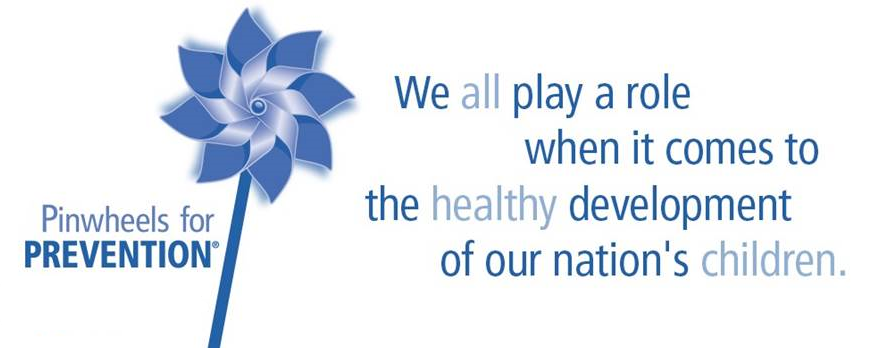 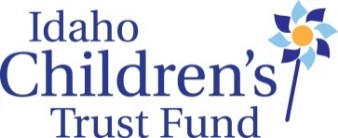 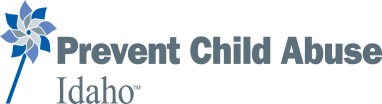 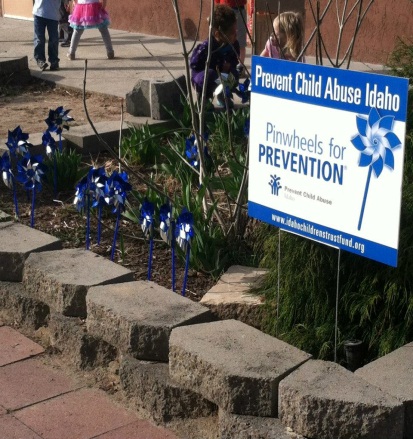 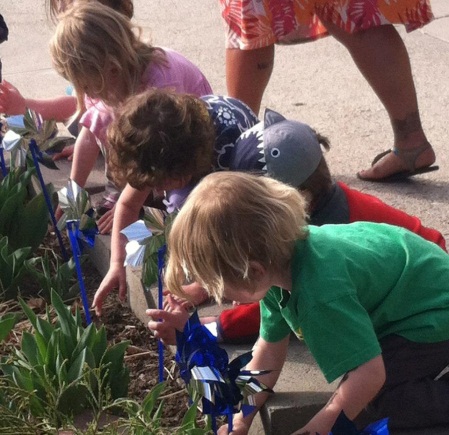 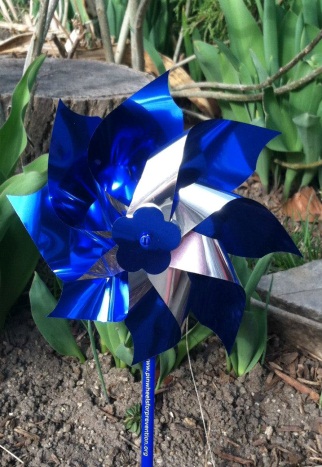 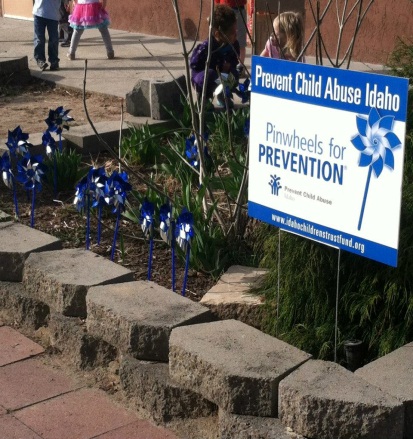 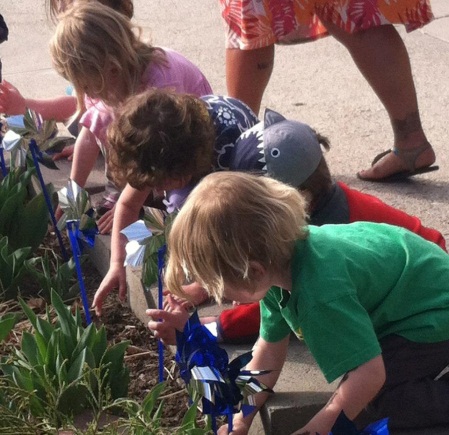 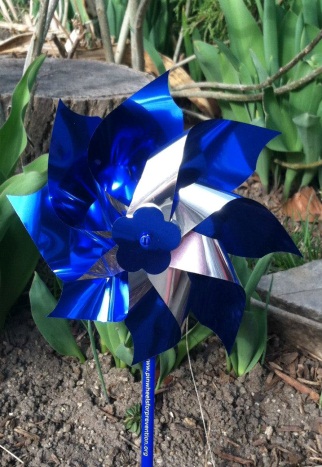 ItemCostQuantity OrderedTotal CostPinwheels$80.00/ Case of 192 Pinwheels ($0.42 per pinwheel)Lapel Pins$25.50/ Package of 10 PinsEmbroidered Stickers$13.00/ 20 Stickers$65.00/ 100 StickersYard Signs (with Stakes)$5.00/ Sign